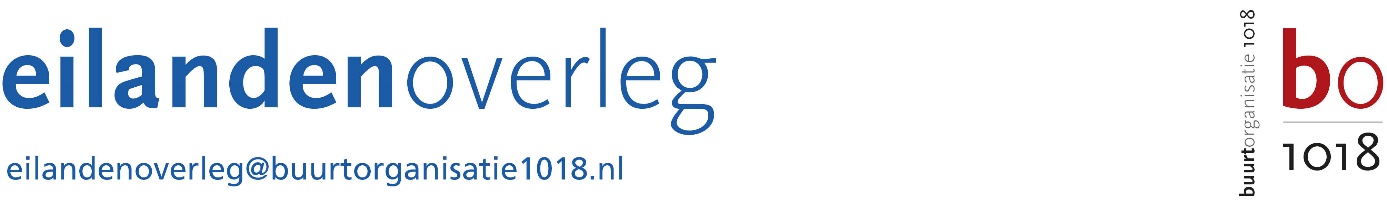 INSPRAAKREACTIE EILANDENOVERLEG OP CONCEPT-GEBIEDSPLAN 2018 CENTRUM-OOST14 november 2017Het Eilandenoverleg juicht de volgende maatregelen uit het concept-Gebiedsplan Centrum-Oost toe:In postcodegebied 1018 worden locaties voor ondergrondse afvalcontainers onderzocht en ter inspraak voorgelegd;Het terrassenbeleid 2011 wordt herzien. In het nieuwe terrassenbeleid wordt bekeken waar de doorloopruimte onvoldoende is en de terrassen minder ruimte krijgen. Op basis van adviezen van de Ouderen Adviesraad moet de openbare ruimte beter toegankelijk worden;In het voorjaar worden twee oversteken aangelegd over de Kattenburgerstraat;Touringcar inrijverbod binnenstad, in april 2018 ingaande voor Eilandenboulevard, Anne Frankstraat en Plantage Parklaan, zonder mogelijkheid voor ontheffing. Wij nemen aan dat hieronder ook de Hop-on-Hop-off-bussen vallen;Vergroten woningaanbod voor ouderen. Pilot wooncoaches ouderenhuisvesting;Begeleiding tijdelijke huisvesting statushouders in voormalige Keuringsdienst van Waren, Hoogte Kadijk;Start project stageplaatsen voor jongeren uit de buurt i.s.m. BIZ Knowledge Mile;Organiseren activiteiten voor jongeren op Wittenburgerplein, Sportpark Schouwburg en Marineterrein;Het organiseren van een preventief aanbod (financiële educatie, cursussen) voor jongeren i.s.m. het jongerenwerk.Op een aantal punten willen wij graag reageren:Op blz. 3 worden de Oostelijke Eilanden getypeerd als ‘economisch wat zwakker’. Wat is het nut van een dergelijke typering? Is dit een probleem wat verholpen moet worden? Dergelijke typeringen hebben een stigmatiserend effect en kunnen daarom beter achterwege blijven.Naar de mening van het dagelijks bestuur is het goed hier melding van te maken en is de formulering ‘economisch wat zwakker’ niet stigmatiserend.Wat betreft bewaken en verbeteren van de functiebalans vinden wij het van belang dat erkend wordt dat de Oostelijke Eilanden primair een woongebied zijn, waar niet een grote horeca-druk bij past.Naar de mening van het dagelijks bestuur is het overbodig om expliciet in het Gebiedsplan te melden dat de Oostelijke Eilanden woonbuurten zijn.(1.4.12) Dijksgracht Oost. Er is in de gemeentebegroting geld gereserveerd voor het fiets-/voetpad Dijksgracht-oost. Volgens de Voorjaarsnota is er zelfs al € 100.000 uitgetrokken voor 2017. Het besluit om dit pad aan te leggen is hiermee in feite al genomen. Nu moet alleen nog besloten worden hoe. Anders dan hier vermeld is in de gemeentebegroting geen koppeling gemaakt met de nachtstalling voor rondvaartboten. Wij vinden het belangrijk dat die koppeling er niet is, want die kan tot grote vertraging leiden. Graag worden wij betrokken bij de planvoorbereiding. De aanleg van de langzaamverkeersroute is een stadsdeelproject, de nachtstalling is een stedelijk project uit het Programma Varen. Recent is besloten tot integrale planvorming onder een opdrachtgever. Inzet is de langzaamverkeersroute nog in 2018 uit te voeren.De aanleg van een nachtstalling voor rondvaartboten midden in een woonwijk, ver van de opstappunten, is een slecht idee. Langs de Dijksgracht-oost is autoverkeer niet mogelijk en ongewenst. Er is geen parkeergelegenheid in de omgeving en de rondvaartboten geven overlast. In de Dijksgracht en de vaarten. Een locatie in of nabij het Oosterdok ligt meer voor de hand.In het door het College vastgestelde Programma Varen staat dat er een nachtstalling moet komen aan de Dijksgracht Oost. Een definitief besluit over de aanleg wordt genomen als sluitstuk van de integrale planvorming van route en stalling. Uw opvattingen kunt u tijdens de planvorming inbrengen.Wij vrezen dat er een relatie is van de nachtstalling met het onderzoek vanuit de centrale stad naar ophoging van Oesjesduiker en Paerlduiker. Wij verwachten dat het stadsdeel gelet op de besluitvorming rond de Eilandenboulevard zich zal verzetten tegen deze ophoging en het gebruik voor rondvaartboten, gelet op de overlast voor de omwonenden van de Kattenburger- en Wittenburgervaart.De voormalige stadsdeelraad heeft zich tegen ophoging van Oesjesduiker en Paerlduiker uitgesproken bij de besluitvorming rond de Eilandenboulevard. Er zijn bij het dagelijks bestuur geen initiatieven bekend die tegen dit besluit ingaan.(1.4.13) Aanpassingen haltes tram 10 Czaar Peterstraat. Voor slechts één tramlijn de strengelhalte opheffen is volstrekt overbodig en een enorme geldverspilling. De halte ligt goed voor de toekomstige bebouwing van Oostenburg-Noord. Nu en noodzaak moeten worden aangetoond en afgezet tegen de kosten.Bij de planvorming om tot een besluit te komen is aandacht voor dit soort zaken en kunnen bewoners en andere belanghebbenden hun mening geven.(2.3) Ontwikkelingen in de functiebalans. Hier wordt gesteld dat de helft van de woningen sociale huur is. Volgens de ons bekende statistieken is het percentage sociale huur in Centrum-Oost 28 %. Ook het percentage corporatiewoningen van 36 % kan dus niet kloppen, tenzij hier niet-sociale huurwoningen van corporaties zijn meegerekend. Wij zien graag toegevoegd als beleidsdoel: het behoud van sociale huurwoningen op de Oostelijke Eilanden en meer sociale huurwoningen in de nieuwbouw – met name op het Marineterrein en Oostenbrug – om aan het stedelijk afgesproken minimum van 35 % te voldoen. Het stadsdeel heeft hierover geen directe zeggenschap, maar kan wel invloed uitoefenen op de woningcorporaties.Indien de cijfers die het stadsdeel hanteert niet kloppen, gaan we daarover gaarne met u in gesprek. Het Gebiedsplan is geen beleidsplan maar een activiteitenplan. Het voorstel om op te nemen dat sociale huurwoningen op de Oostelijke Eilanden moeten worden behouden en meer sociale huurwoningen in de nieuwbouw moet komen, is daarom niet overgenomen. Het stadsdeel heeft hier ook geen zeggenschap over, zoals u zelf opmerkt.(2.3.1) Ontwikkeling Stadswerf Oostenburg. Maken uitwerkingsplannen. Stadgenoot wil in de sociale huur 70 % studio’s van 35-45 m2 bouwen met tijdelijk huurcontract en geen enkele woning die geschikt is voor een gezin. Het stadsdeel moet druk uitoefenen op Stadgenoot dat er ook ruimte moet komen voor gezinnen met kinderen, want kinderen mogen in een nieuwe wijk van 1500 woningen niet ontbreken. Ter vergelijking: Wittenburg telt 1300 woningen.Het Gebiedsplan is geen beleidsplan maar een activiteitenplan.In het bestemmingsplan Stadswerf Oostenburg is het percentage sociale huurwoningen en middensegmenthuurwoningen vastgelegd. Bij het ontwikkelen van plannen voor dit type woningen heeft eigenaar Stadgenoot gekozen voor de doelgroep jongeren en ouderen. Dit past binnen de bepalingen van het bestemmingsplan.Vanwege de geluidsoverlast over het water van terrassen mogen aan de VOC-kade niet meer dan de nu bekende horecabestemmingen komen: een in de Van Gendthallen, het verkleinde Roest en het hotel.Dit standpunt kan worden ingebracht bij de plan- en besluitvorming over dit onderwerp.(2.3.2) Vaststellen ruimtelijk functioneel kader Zeeburgerpad e.o. Omzetting naar een woon-werkgebied vinden wij goed, maar de bouwhoogte moet beperkt blijven tot de toegezegde 13 meter.Dit standpunt kan worden ingebracht bij de plan- en besluitvorming over dit onderwerp.(2.3.5) Besluit over toekomst Oosterbeer. Achter deze voor ons onbekende term blijkt het gebied van Texaco en Kop Hoogte Kadijk schuil te gaan. Graag worden wij vanaf het begin bij de planvorming betrokken. In elk geval mag hier geen hotel of short-stay komen, want daarvan hebben we al te veel.De ontwikkelingsmogelijkheden van de locatie Oostenbeer worden onderzocht. Van planvorming is nog geen sprake. (2.3.6) Toezicht op bouwwerkzaamheden Oosterdokskade (gebouw Booking.com). Voorkom in de eerste plaats dat de Oosterdoksdraaibrug 2,5 jaar wordt afgesloten om dit te bouwen. Indien niet te voorkomen, leg dan op zo kort mogelijke termijn een brug van de Nemo-pier naar het Marineterrein om Kop Dijksgracht en Marineterrein toegankelijk te houden.De draagbrug wordt afgesloten. Dit is helaas nodig om de noodzakelijk bouwwerkzaamheden uit te voeren. Een (snelle) aanleg van een brug van Nemo naar het Marineterrein bleek niet haalbaar. (2.3.7) Besluit over het Marineterrein. Stimuleer dat er meer groen behouden blijft (inclusief de sportvelden) en dat er minder werken en meer wonen komt. Voor het wonen moet de stedelijk afgesproken verdeling 40 % sociale huur, 40 % middenhuur en 20 % vrije sector gelden. De bewoners van Kattenburg moeten betrokken worden bij de planuitwerking.Het Algemeen Bestuur is voornemens een brief aan het College te sturen. Uw wensen zullen daarbij worden betrokken.(3.4) Handhaven overlast op het water. Noem hierbij ook de Nieuwe Vaart, het Entrepotdok en de omgeving van Roest. Zie uitkomsten Buurtenquete.
Op blz. 3 staat dat er geen budget is voor handhaving op het water. Dit is echter geen taak van het stadsdeel, maar van Waternet. Kan het stadsdeel dan niet Waternet aanzetten tot meer handhaving?Ook de door u genoemde locaties krjigen in 2018 wordt (weer) extra aandacht van Waternet.  Echter alleen de meest overlastgevende locaties worden in het gebiedsplan opgenomen.De wens van het stadsdeel om meer handhaving is bij Waternet bekend.(5.1) Vergroten woningaanbod voor ouderen. Het aantal ouderen 70 + in Centrum groeit volgens de gemeentelijke prognose met 61 % tussen 2016 en 2025, dus dat is hard nodig. Maar zorg dat bij nieuwbouw de woningen voldoende groot zijn. Stadgenoot bouwt op Oostenburg alleen ouderenwoningen van maximaal 50 m2. Zo’n woning is niet geschikt voor een tweepersoonshuishouden.Zie beantwoording vraag 6 waarbij opgemerkt dat het stadsdeel van mening is dat 50m2 ook voldoende is voor huisvesting van tweepersoons huishoudens.(5.4) Jeugdoverlast. Uit de Buurtenquete blijkt dat op de Oostelijke Eilanden verreweg de meeste jeugdoverlast wordt ervaren. Er is wel jeugdwerk, maar het gespecialiseerde jeugdwerk dat jongeren van het criminele pad kan houden is wegbezuinigd. Dat moet terugkomen om groei van de criminaliteit en overlast te voorkomen.Naar aanleiding van het recente schietincident op Kattenburg heeft dit onderwerp de volle aandacht van het dagelijks bestuur. Er is reeds de nodige actie ondernomen. Begin volgend jaar volgt nadere informatie.Verder hebben wij nog de volgende aanvullingen:
Nakomen van de toezegging dat het stadsdeel zich zal inspannen voor geluidsschermen langs het spoor van Oosterdokstoegang tot Zeeburgerpad i.v.m. de treinintensivering van het Programma Hoogfrequent Spoor.Het stadsdeel is betrokken bij de planvorming Programma Hoogfrequent Spoor en spant zich daarbij onverminderd in om de geluidsbelasting voor de buurt te verminderen. Geluidsschermen kunnen daar een bijdrage aan leveren, maar ook andere maatregelen.Streef naar vermindering van het autoverkeer in de Kattenburgerstraat en naar een inrichting die Kattenburg verbindt met het Marineterrein.Dit zijn zaken die later, onder andere in het kader van het Marinterrein, aan de orde zullen komen.Verbeter de communicatie tussen stadsdeel en buurt door bewonersloketten in te stellen, liefst gevestigd in de buurt. Werk samen met de Buurtorganisatie 1018 en Magazine 1018 om de informatievoorziening aan bewoners te verbeteren.De Witte Boei heeft deze functie reeds.Met vriendelijke groet,Namens het Eilandenoverleg,Bart Uitdenbogaart,Voorzitter.